Советы по безопасности на дороге.Несколько советов по безопасности на дороге для Ваших детей:1. В городе дети должны ходить только по тротуару, а не по проезжей части. Если тротуара нет, то идти необходимо по левой стороне улицы, то есть навстречу движению.2. Улицу нужно переходить по пешеходному переходу («зебре»). Сначала остановитесь на краю тротуара и понаблюдайте за движением. Если дорога регулируется светофором, нужно дождаться зеленого света для пешеходов, затем убедиться, что все машины остановились и только потом переходить улицу.3. Объясните детям, что опасно стоять за транспортным средством, которое отъезжает со стоянки или паркуется. Водитель может не заметить ребенка из-за его маленького роста. Кроме того, нельзя переходить улицу ни перед, ни за стоящим на остановке автобусом, троллейбусом, трамваем: водитель может не заметить пешехода из-за транспорта. Нужно подождать, пока отойдет автобус и только потом начать переход.4. Ни в коем случае нельзя сходить с тротуара на проезжую часть дороги, даже если другие пешеходы мешают пройти.5. Прежде чем ребенок пойдет кататься на велосипеде или на роликах, убедитесь, что на нем надеты средства защиты и к его одежде прикреплены кусочки светоотражающего материала, если на улице темно.6.  Научите ребенка отличать звуки, извещающие об опасности от обыкновенных звуков, раздающихся вокруг.Несколько советов по безопасности на дороге для Вас:1. Даже если вы едете по знакомой дороге на небольшое расстояние, убедитесь, что все пассажиры в машине, на переднем и заднем сиденье пристегнуты ремнями безопасности.2. Ребенок до 12 лет должен находиться в автомобиле в специальном детском сиденье, отрегулированном в соответствии с его ростом и комплекцией.3. Помните, что скоростной режим на дороге зависит не только от ограничения скорости, но и от плотности потока автомобилей. Всегда держите дистанцию с транспортным средством впереди, чтобы избежать столкновения при экстренном торможении.4. Вам необходимо выбрать — либо пить, либо вести машину. Каждое пятое происшествие на дорогах России связано с управлением транспортным средством в состоянии опьянения.5. Проверьте состояние вашей машины перед дорогой. Спущенные шины могут явиться причиной аварий на дороге.    Важно!Не пренебрегайте этим советами. Следование им могло бы спасать более 3.000 жизней ежегодно!Уважаемые мамы и папы!
Лучший способ сохранить свою жизнь и жизнь своего ребенка на дорогах — соблюдать правила дорожного движения!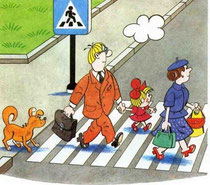 
Может возникнуть вопрос: зачем объяснять ребенку правила дорожного движения!
Эта статья посвящена очень важной проблеме - воспитание детей навыков безопасного поведения на улицах города. Может возникнуть вопрос: зачем объяснять детям особенности движения транспорта, правила перехода улицы, если малыши переходят дорогу, только держась за руку взрослого? Быть может, не стоит забивать им голову этими правилами, пока они ещё не ходят самостоятельно по улицам, не пользуются городским транспортом? Но мы всегда должны помнить о том, что формирование сознательного поведения - это длительный процесс. Это сегодня ребёнок всюду ходит за ручку с мамой, а завтра, он станет самостоятельным пешеходом и пассажиром городского транспорта. Но мы всегда должны помнить о том, что формирование сознательного поведения-это длительный процесс. Это сегодня ребёнок всюду ходит за ручку с мамой, а завтра он стает самостоятельным пешеходом и пассажиром городского транспорта.
Работа по обучению детей правилам грамотного и безопасного поведения на улицах города, в городском транспорте должна быть систематической. Для того, чтобы она принесла результаты, недостаточно одного занятия или беседы с детьми. И еще одно важное требование: детям недостаточно теоретических знаний, они должны применять их на практике.
В детском саду мы проводим беседы, занятия, игры, развлечения, выставки на данную тему. Но этого мало — практическое применение этих знаний целиком ложится на ваши плечи. Единство наших и ваших требований к детям — это условия безопасности наших детей!Рекомендации родителям
Уважаемые родители!
Вы являетесь для детей образцом поведения. Вы — объект любви и подражания для ребенка. Это необходимо помнить всегда и тем более, когда вы делаете шаг на проезжую часть дороги вместе с малышом.
Чтобы ребенок не попал в беду, воспитывайте у него уважение к правилам дорожного движения терпеливо, ежедневно, ненавязчиво.
Ребенок должен играть только во дворе под вашим наблюдением. Он должен знать: на дорогу выходить нельзя.
Не запугивайте ребенка, а наблюдайте вместе с ним и используйте ситуацию на дороге, дворе, улице; объясните, что происходит с транспортом, пешеходами.
Развивайте у ребенка зрительную память, внимание. Для этого создавайте дома игровые ситуации.
Пусть ваш малыш сам приведет вас в детский сад и из детского сада домой.
Ваш ребенок должен знать:на дорогу выходить нельзя;дорогу можно переходить только со взрослыми, держась за руку взрослого;переходить дорогу надо по переходу спокойным шагом;пешеходы — это люди, которые идут по улице;для того чтобы был порядок на дороге, чтобы не было аварий, чтобы пешеход не попал под машину, надо подчинятся светофору: красный свет — движенья нет, желтый свет — внимание, а зеленый говорит: «Проходи путь открыт»;машины бывают разные (грузовые, легковые); это транспорт. Машинами управляют водители. Для транспорта предназначено шоссе (дорога). Когда мы едем в транспорте, нас называют пассажирами. Во время езды в транспорте нельзя высовываться из окна.Безопасность детей в автомобиле.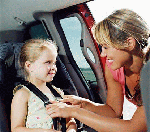 Практически ежедневно в дорожно-транспортных происшествиях гибнут и получают увечья дети. В подавляющем большинстве случаев эти трагедии на совести взрослых, причем зачастую самых близких людей - родителей.
Дети и подростки - самые уязвимые участники дорожного движения. Ребенок в салоне автомобиля целиком и полностью зависит от человека, сидящего за рулем. Именно халатность родителей, близких людей, пренебрегающих элементарными мерами безопасности не только для себя, но и для ребенка, становятся виновниками подобных трагедий.
С начала этого года на улицах и дорогах нашей страны произошло 15 548 ДТП с участием несовершеннолетних, в результате которых 696 детей погибли и 16 240 были ранены. Более половины из них - дети-пассажиры. И в той или иной степени причиной этих трагедий стала преступная небрежность взрослых, которые превысили скорость, переоценили свои силы и возможности, наконец, просто не позаботились о безопасности своего ребенка.
Для маленьких пассажиров основным и самым эффективным средством защиты является детское удерживающее устройство - так называемое автокресло, сконструированное с учетом всех особенностей детского организма, индивидуально подобранное к росту и весу ребенка и, наконец, правильно установленное в машине. Правила дорожного движения Российской Федерации обязывают водителей использовать специальные удерживающие устройства при перевозке в салоне автомобиля детей в возрасте до 12 лет - даже в поездках на самые незначительные расстояния.
И это - не прихоть законодателей, а жизненно необходимое условие. Многие ошибочно полагают, что смогут удержать ребенка на руках. Это не так. При столкновении, резком торможении или ударе со скоростью в 50 км/час вес пассажира возрастает примерно в 30 раз. Так, если вес ребенка 10 кг, то в момент удара он будет весить уже около 300 кг, и удержать его от резкого удара о переднее кресло или о ветровое стекло практически невозможно. Именно поэтому перевозка ребенка на руках считается самой опасной.
По этой же причине нельзя пристегиваться и одним ремнем с ребенком - при столкновении вы просто раздавите его своим весом.
Помимо общей безответственности, одной из основных причин, по которой родители-водители отказываются от детских кресел, является якобы их дороговизна. Но сегодня ценовой диапазон детских кресел достаточно широк, и при желании все-таки можно подобрать приемлемый вариант. А, например, в Республике Татарстан и вовсе действует специальная программа: детское кресло можно взять напрокат за, прямо скажем, символические деньги.
Да, такие условия есть не в каждом регионе России, но, при желании, выход можно найти всегда. Например, взять подержанное кресло у знакомых - тех, у кого дети уже подросли и перешли в другую "весовую категорию". Правда, в этом случае есть одно принципиальное условие: если вы решили брать автокресло б/у, необходимо быть на 100% уверенным, что оно не побывало в дорожно-транспортном происшествии. Дело в том, что при ДТП, как правило, в кресле образуются повреждения. И если даже они не видны невооруженным глазом, эти повреждения дадут о себе знать в случае аварии: использование такого кресла не только не спасет ребенка, но, напротив, может стать причиной серьезных травм либо даже смертельного исхода.
Как бы то ни было, человечество еще не придумало более простой и надежной защиты для ребенка при попадании в аварию, чем автомобильное кресло. Сегодня производители предлагают целый ряд моделей детских удерживающих устройств, и, несмотря на кажущуюся простоту, разобраться в многообразии конструкций, регулировок и креплений детских автокресел без консультации квалифицированного специалиста непросто.
Так что если вы твердо решили не экономить на жизни и здоровье ребенка, единственно верный совет - посетить специализированный магазин и разобраться в многообразии вариантов. Собираясь за такой покупкой, возьмите с собой и своего малыша, чтобы, так сказать, "примерить" ребенка к конкретной модели.
Необходимо также расспросить, из какого материала сделан каркас сиденья и его обивка. Многие специалисты в этой области склоняются к тому, что каркас должен быть стальным, а не пластиковым, а материал обивки - натуральным.
Еще одна немаловажная деталь - способ установки детского автокресла в автомобиле. Опять же, многие специалисты сходятся в том, что ребенок первого года жизни должен путешествовать обязательно спиной к дороге (т.е. лежа или полулежа) и всегда лицом против направления движения. Дело в том, что если посадить грудного ребенка лицом вперед, то даже при незначительном торможении хрупкая шея не сможет удержать тяжелую голову. Разворачивать кресло по ходу движения можно уже, как правило, к полутора-двум годам жизни ребенка, когда мышцы достаточно окрепли. При этом детское кресло можно расположить как на переднем, так и на заднем сиденье. Но обязательно помните, что воздушная подушка безопасности должна быть отключена!
Детское автокресло - вещь не дешевая, но жизненно необходимая. Но, наверное, все-таки лучше сэкономить на бесконечно ломающихся игрушках, чем на безопасности собственного ребенка.Консультация о Правилах Дорожного Движения.Легко ли научить ребёнка правильно вести себя на дороге?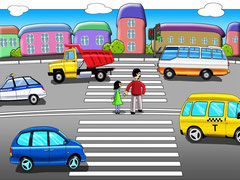 На первый взгляд легко. Надо только познакомить его с основными требованиями Правил дорожного движения и никаких проблем.На самом деле очень трудно. Ведь мы, родители, каждый день на глазах родного чада нарушаем эти самые пресловутые Правила, и не задумываемся, что ставим перед ребёнком неразрешимую задачу: как правильно? Как говорят или как делают?Когда же ребёнок попадает в дорожное происшествие, то виноваты все: водитель, детский сад, школа, Госавтоинспекция. Почему не научили, не показали, не уберегли? Забывая при этом, что в первую очередь родители своим примером должны научить и уберечь.Если вы действительно заинтересованы в том, чтобы ваш ребёнок владел навыками безопасного поведения на дороге, то не сводите процесс обучения к пустой и бесполезной фразе: "Будь осторожен на дороге". она не объясняет ребёнку, чего собственно на дороге надо бояться. Где его может подстерегать опасность? Лучше используйте движение в детский сад и обратно для отработки навыков поведения на дороге.Ребёнок твёрдо должен знать, что дорогу можно переходить только в установленных местах: на пешеходном переходе и на перекрёстке. Но и в данном случае никто не может гарантировать его безопасность. Поэтому, прежде чем выйти на дорогу, остановитесь  с ребёнком на расстоянии 50см – 1метра от края проезжей части, обратите его внимание. что посмотреть налево и направо надо обязательно с поворотом головы, и если с обеих сторон нет транспорта представляющего опасность, можно выйти на проезжую часть. переходить дорогу надо спокойным размеренным шагом и не в коем случае не бегом.Большую опасность для детей представляют не регулируемые пешеходные переходы. здесь ребёнку важно убедиться, что расстояние до автомашин с обеих сторон позволит ему перейти дорогу без остановки на середине проезжей части.На регулируемом пешеходном переходе объясните ребёнку, что красный и жёлтый сигнал светофора – запрещающие. Особенно опасно выходить на дорогу при жёлтом сигнале, потому что некоторые машины завершают проезд перекрёстка и при этом увеличивают скорость. Зелёный сигнал - разрешающий, но он не гарантирует пешеходу безопасный переход, поэтому прежде чем выйти на дорогу надо посмотреть налево и направо и убедиться, что все машины остановились, опасности нет.Часто ребята оказываются под колёсами транспорта, когда, выйдя из автобуса или троллейбуса, пытаются перейти на другую сторону дороги. Объясните ребёнку, что в данном случае опасно обходить транспортное средство как впереди, так и сзади, потому что оно большое и из-за него ничего не видно. Надо подождать пока автобус или троллейбус уедет.Большую опасность для детей представляют предметы, загораживающие обзор (заборы, стоящие автомашины, зимой – сугробы, летом - кустарники, деревья). Лучше отойти от них подальше, и перейти дорогу, где безопасно.Если ваш ребёнок скоро идёт в первый класс, то уже сейчас неоднократно пройдите с ним маршрут от дома до школы и обратно, обращая внимание малыша не все опасности, которые могут встретиться ему в пути. Заранее оговорите, что в сложной ситуации надо обратиться к помощи взрослых. Дайте возможность ребёнку пройти этот маршрут самостоятельно, наблюдая за ним со стороны. Затем детально проанализируйте вместе с ним все его действия.Что самое трудное при движении на улице?Самое трудное — заранее заметить маленькую машину или мотоцикл. На улице очень много автобусов, грузовиков. Когда они стоят или движутся, за ними могут скрываться другие машины (особенно маленькие) или мотоциклы. Возле проезжей части улице часто растут деревья, кусты, стоят заборы, близко расположены дома. Все это мешает осмотру улицы.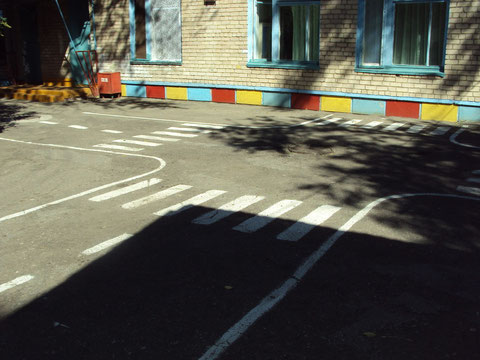 